16th January 2014 – for immediate release 	Further information: Chris Pockett, +44 1453 524133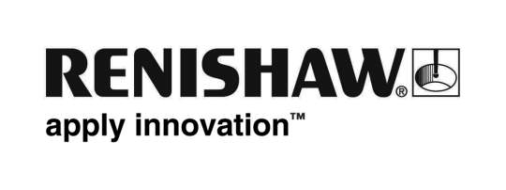 Statement of ClarificationIt has recently come to our attention that Medtech SA, based in France, has repeatedly made public statements that Medtech is the only European company that designs and sells neurosurgical robots.This statement is incorrect. Renishaw Mayfield (part of the Renishaw Group, headed by 
Renishaw plc) designs and manufactures its neurosurgical robot, the NeuroMate®, in Europe. The NeuroMate is manufactured in Lyon, France. R&D is undertaken in France and in the UK, with sales and clinical service offices based in Switzerland.The NeuroMate holds a significant market share of installed neurosurgical robots globally (over 30 robots worldwide including 7 robots currently in use at top neurosurgical centres in France) and has been cited in more than 30 published peer-reviewed scientific journal articles. While we welcome healthy competition, which we believe encourages innovation, we have released this statement to ensure that accurate information is provided to the public.-Ends-About RenishawRenishaw is a world leading engineering company (LSE:RSW), primarily supplying measurement products used for applications as diverse as jet engine and solar panel manufacture, through to dentistry and brain surgery. It is also a leader in the field of additive manufacturing, with machines that enable manufacturers to ‘print’ metal parts. The company has 2,200 staff at its 15 UK locations, designing & manufacturing the majority of its products, plus a further 1,100 people located in the 32 countries where it has wholly owned subsidiary operations. Over 94% of Renishaw’s sales are due to exports, with China, USA, Germany and Japan its largest markets. Founded in 1973 its success has been recognised with numerous international awards, including sixteen Queen’s Awards rewarding achievements in technology, export and innovation. Further information at www.renishaw.com  